2.- Una empresa constructora contrata el 1 de enero del año N, con una entidad financiera, el uso de una tuneladora para construir canales subterráneos, diseñada a medida. El precio de contado de la máquina y valor razonable es de 50.000 euros €.Las características del contrato son:a) Fecha de inicio: 1 de enero del año Nb) Vida útil estimada de la maquina: 10 añosc) El tipo de interés nominal aplicado a la operación es: 12% anual (6% semestral).d) Opción de compra: 1.000 euros.El cuadro de amortización proporcionado por la entidad financiera es el siguiente: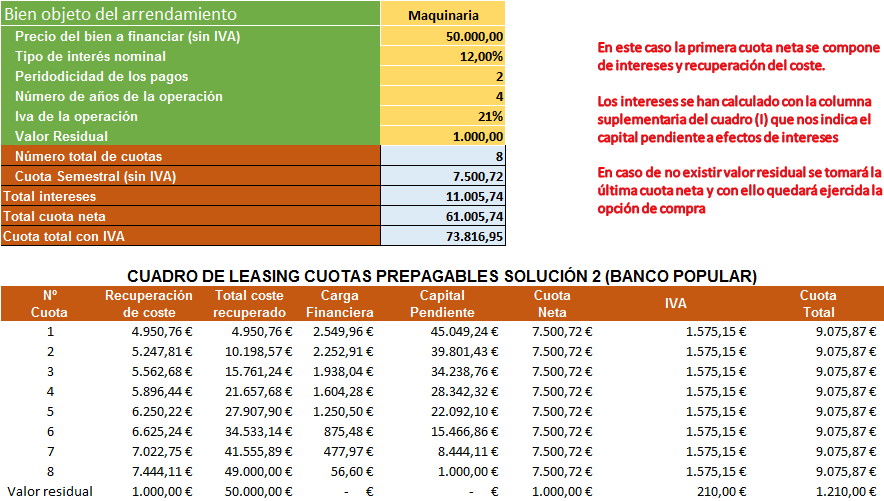 Contabiliza la formalización del leasing y las primeras dos cuotas semestrales, así como la reclasificación de las deudas del largo a corto plazo al final del primer año.   Precio del bien a financiar (sin IVA)   Precio del bien a financiar (sin IVA)   Precio del bien a financiar (sin IVA)50.000,00   Tipo de interés nominal   Tipo de interés nominal12,00%   Peridodicidad de los pagos   Peridodicidad de los pagosSemestral   Número de años de la operación   Número de años de la operación   Número de años de la operación4   Valor Residual1000   Número total de cuotas   Número total de cuotas8   Cuota Semestral (sin IVA)   Cuota Semestral (sin IVA)7.500,72